St Peter School Advisory Council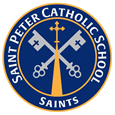 Board Meeting Minutes 01/26/20226:00pmZoomAttendees: Jesse Pitts, Becky Schaefer, Jennifer Enloe, Shannon Owens, Zach Pollock, Shane Boessen, Cristhia Castro, Mark Veit, Gayle Trachsel, Fr. Jeremy Secrist Opening PrayerMission Statement: Inspiring students to love God, their Catholic Faith and LearningMeeting Minutes Review/Approval from Last MeetingOld Business: None New Business- Report from El Puente Hispanic Ministry.  They are working on scholarships to bring students to St Peter.  They also converted our School Handbook to Spanish.   Principal's Report: February 12th Job fair in Columbia.  Gayle will be representing St Peter. St Peter will be participating in the Ruth Hogan Children’s Art Show.   St Peter has been nominated for the NCEA Presidents Award, recognizing individuals for their outstanding contributions to Catholics education. NCEA Lead Learn Proclaim Award- St Peter will nominate Paula Wekenborg. New School Advisory Council Manual.St Peter Website is getting worked updated.  Reviewed test scores showing we are racking above average in most all areas.  Math and Commutation are the lowest areas, but still higher than average.Pastor's Report: Getting bids for the main old hallway. Waiting for the design for the concrete wall between Selinger and the garages.  Home and School Report: None Athletic Committee ReportMr. Veit gave an update on how things were going with Athletics and COVID.  Parish Council Report-None COVID Mask Policy •	Policy- Keeping masks on the student until after Catholic schools’ week, then we will look at the numbers and decide.  •	Numbers•	Masks•	LunchFebruary 15th, 2022, Location TBD Closing Prayer